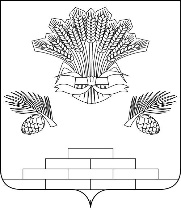 АДМИНИСТРАЦИЯ ЯШКИНСКОГО МУНИЦИПАЛЬНОГО ОКРУГА ПОСТАНОВЛЕНИЕ«_    _» _           __ 2022 г. № _        _Яшкинский муниципальный округО присвоении адреса земельным участкам и внесении в федеральную информационную адресную систему (ФИАС) сведений об адресных объектахНа основании процедуры инвентаризации, в целях упорядочения нумерации объектов недвижимого имущества, руководствуясь Федеральным законом Российской Федерации от 06.10.2003 № 131-ФЗ «Об общих принципах организации местного самоуправления в Российской Федерации», постановлением Правительства Российской Федерации от 19.11.2014 №1221 «Об утверждении Правил присвоения, изменения и аннулирования адресов», руководствуясь Уставом Яшкинского муниципального округа, администрация Яшкинского муниципального округа постановляет:Присвоить земельному участку в кадастровом квартале 42:19:0302026 площадью 25 кв. м. следующий адрес: Российская Федерация, Кемеровская область -Кузбасс, Яшкинский муниципальный округ, пгт. Яшкино, ул. Энергетиков, земельный участок 1Б.Присвоить земельному участку в кадастровом квартале 42:19:0302018 площадью 32 кв. м. следующий адрес: Российская Федерация, Кемеровская область -Кузбасс, Яшкинский муниципальный округ, пгт. Яшкино, территория Гагарина 52А, ряд(ы) 1, земельный участок 2.Внести сведения в ФИАС об адресных объектах:        4. Контроль за исполнением настоящего постановления возложить на заместителя главы Яшкинского муниципального округа по строительству – Л.Р. Юсупова.      5.  Настоящее постановление вступает в силу с момента подписания. Глава Яшкинскогомуниципального округа   	                         		                             Е.М. Курапов№ п/п/Тип объекта адресацииАдрес1земельный участокРоссийская Федерация, Кемеровская область -Кузбасс, Яшкинский муниципальный округ, пгт. Яшкино,                              ул. Энергетиков, земельный участок 1Б2земельный участок Российская Федерация, Кемеровская область -Кузбасс, Яшкинский муниципальный округ, пгт. Яшкино, территория Гагарина 52А, ряд(ы) 1, земельный участок 2.